                                              St Hilary School Parent/Carer Questionnaire- Spring 2018 %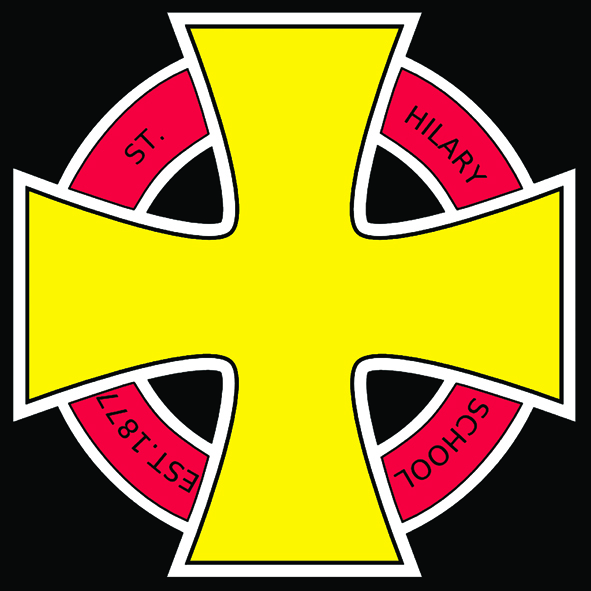 Strongly agreeAgreeDon’t KnowDisagreeStrongly disagreeMy child is happy at St Hilary School7228My child feels safe at this school8020My child makes good progress at this school663121My child is well looked after at this school78211My child is taught well at this school772021My child receives appropriate homework for their age5737141The school ensures pupils are well behaved623062The school deals effectively with bullying 432334The school is well led and managed 76213The school responds well to any of my suggestions and concerns61309I receive valuable information from the school about my child’s progress613711Members of staff are accessible and approachable79201The school encourages parents to play an active part in school life7129The school gives me enough information about the curriculum that my child(ren) is/are following65341I am given enough information about the roles and responsibilities of the governing body59383I would recommend this school to another parent77203